СВИ ГРАЂАНИ ТОПОЛЕ – ЈЕДНАКИ И УКЉУЧЕНИ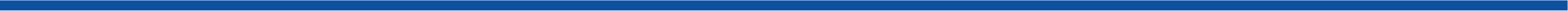 ПОДНОСИЛАЦ ЗАХТЕВАУ ______________ , __________ год.                          					_____________________________ОБАВЕШТЕЊЕ О ПРИКУПЉАЊУ И ОБРАДИ ПОДАТАКА О ЛИЧНОСТИIОпштина Топола реализује пројекат “Сви грађани Тополе – једнаки и укључени’’ (у даљем тексту пројекат), у оквиру Програма подршке Европске уније социјалном становању и активној инклузији, којим управља Канцеларија Уједињених нација за пројектне услуге УНОПС, уз подршку Европске уније.У складу са чланом 15 Закона о заштити података о личности (“Сл. Гласник РС” 87/2018) обавештавамо Вас о следећем:У циљу реализације и праћења реализације пројекта, вршиће се обрада, односно прикупљање, бележење и разврставање Ваших личних података. Обраду и прикупљање ће радити Општина Топола, носилац пројекта, и Центар за социјални рад Аранђеловац, одељење у Тополи и Развојни бизнис центар Крагујевац, партнери на пројекту, а подаци ће бити трансферисани и УНОПС-у. Подаци ће бити коришћени искључиво у сврху праћења и реализације пројекта.Ваши лични подаци биће третирани као поверљиве информације. Приступ Вашим подацима имаће само лица ангажована на пројектним активностима која, с обзиром на послове које обављају, морају бити упозната са њима и то само у обиму који је неопходан.Правни основ обраде, односно прикупљања, бележења и разврставања Ваших личних података је Ваша сагласност. Давање сагласности за обраду података је добровољно.На основу Закона о заштити података о личности имате право да тражите додатне информације везане за обраду Ваших личних података, као и увид у Ваше личне податке и њихово копирање. Поред тога, имате право да тражите исправку, допуну, ажурирање и брисање података, као и прекид и привремену обуставу обраде Ваших личних података.Партнери на пројекту ће у сваком тренутку предузимати све потребне техничке и организационе мере за заштиту Ваших личних података, а против незаконитог коришћења.САГЛАСНОСТ ЗА ПРИКЉУПАЊЕ ПОДАТАКА  И ОБРАДУ ПОДАТАКА О ЛИЧНОСТИЈа, __________________________________________ (име, презиме), овим путем потврђујем да сам прочитао/ла и разумео/ла обавештење о прикупљању и обради података о личности и да дајем сагласност Општини Топола, Центру за социјални рад Аранђеловац, одељење у Тополи, и Развојном бизнис центру Крагујевац, да могу да обрађују, односно прикупљају, бележе и разврставају моје податке о личности у складу са овим обавештењем и важећим законима и прописима.  Датум, место: ______________________ 			Потпис даваоца сагласности____________________________ПРИЈАВАза доделу стамбене подршке и учешће у мерама активне инклузије ПРИЈАВАза доделу стамбене подршке и учешће у мерама активне инклузије Подаци о подносиоцу захтева и члановима његовог породичног домаћинстваПодаци о подносиоцу захтева и члановима његовог породичног домаћинства Презиме (име оца) и име подносиоца захтева: _____________________   ________________   ____________ ЈМБГ : ___________________________ , бр. личне карте _______________ , издата од __________________ датум издавања личне карте __________________   Којој циљној групи припада подносилац захтева (заокружити)        1. Лице ромске националности          2. Лице – жртва породичног насиља   Презиме (име оца) и име подносиоца захтева: _____________________   ________________   ____________ ЈМБГ : ___________________________ , бр. личне карте _______________ , издата од __________________ датум издавања личне карте __________________   Којој циљној групи припада подносилац захтева (заокружити)        1. Лице ромске националности          2. Лице – жртва породичног насиља  Садашња адреса становања: место _________________   улица/број  ________________________________   телефон __________________   мобилни телефон ________________________Адреса пребивалишта (из личне карте): _______________________Од када имате пријављено пребивалиште на територији Општине Топола __.__.___.Станујемо: а) у сопственој неодговарајућој кући  б) код родбине   в) код пријатеља    г) као подстанари   д) ______________________________Површина стамбеног објекта у коме тренутно живи домаћинство _______________ и колико чланова има ваше домаћинство _______Стање стамбеног објекта у коме живи домаћинство и услови становања а) потпуно условно за живот б) делимично условно (опиши)________________________________________________________________________________________________________________________________________________    ц) потпуно неусловно (опиши)________________________________________________________________________________________________________________________________________________Да ли плаћате трошкове становања/кирију:  ДА (колико месечно) _________________      НЕ Да ли ви, или неко од чланова породичног домаћинства поседујете неку непокретност у републици Србији или у иностранству? ДА (Где: _________________, Кућа/ Стан:________Које квадратуре___________  )    НЕ Да ли сте ви, или неко од чланова породичног домаћинства тражили азили, или остварили право на пресељење у трећу земљу?               ДА                  НЕДа ли сте ви, или неко од чланова породичног домаћинства претходно били корисници других програма стамбене подршке?          ДА                     НЕДа ли сте ви, или неко од чланова породичног домаћинства претходно били осуђивани за кривично дело у трајању од 6 и више месеци у протеклих 5 година, да против њих није покренута истрага и да није потигнута оптужница?            ДА                        НЕСадашња адреса становања: место _________________   улица/број  ________________________________   телефон __________________   мобилни телефон ________________________Адреса пребивалишта (из личне карте): _______________________Од када имате пријављено пребивалиште на територији Општине Топола __.__.___.Станујемо: а) у сопственој неодговарајућој кући  б) код родбине   в) код пријатеља    г) као подстанари   д) ______________________________Површина стамбеног објекта у коме тренутно живи домаћинство _______________ и колико чланова има ваше домаћинство _______Стање стамбеног објекта у коме живи домаћинство и услови становања а) потпуно условно за живот б) делимично условно (опиши)________________________________________________________________________________________________________________________________________________    ц) потпуно неусловно (опиши)________________________________________________________________________________________________________________________________________________Да ли плаћате трошкове становања/кирију:  ДА (колико месечно) _________________      НЕ Да ли ви, или неко од чланова породичног домаћинства поседујете неку непокретност у републици Србији или у иностранству? ДА (Где: _________________, Кућа/ Стан:________Које квадратуре___________  )    НЕ Да ли сте ви, или неко од чланова породичног домаћинства тражили азили, или остварили право на пресељење у трећу земљу?               ДА                  НЕДа ли сте ви, или неко од чланова породичног домаћинства претходно били корисници других програма стамбене подршке?          ДА                     НЕДа ли сте ви, или неко од чланова породичног домаћинства претходно били осуђивани за кривично дело у трајању од 6 и више месеци у протеклих 5 година, да против њих није покренута истрага и да није потигнута оптужница?            ДА                        НЕБрачно стање подносиоца захтева (заокружити): а) ожењен/удата б) неожењен/неудат  ц) разведен/а  д удовац/удовица  е) у ванбрачној заједници ф)_______________________Радни статус подносиоца захтева: а) запослен  б) незапослен   ц) сезонски послови  д) пензионер  е) инвалидска пензија   ф)__________________________Месечна приходи подносиоца захтева у динарима: _________________________________Месечна примања других чланова домаћинства (без примања подносиоца захтева): ___________________________________Брачно стање подносиоца захтева (заокружити): а) ожењен/удата б) неожењен/неудат  ц) разведен/а  д удовац/удовица  е) у ванбрачној заједници ф)_______________________Радни статус подносиоца захтева: а) запослен  б) незапослен   ц) сезонски послови  д) пензионер  е) инвалидска пензија   ф)__________________________Месечна приходи подносиоца захтева у динарима: _________________________________Месечна примања других чланова домаћинства (без примања подносиоца захтева): ___________________________________Табела чланова домаћинства који живе или ће живети  у кући обезбеђеној од стране Општине Топола  Табела чланова домаћинства који живе или ће живети  у кући обезбеђеној од стране Општине Топола  Табела чланова домаћинства који живе или ће живети  у кући обезбеђеној од стране Општине Топола  Табела чланова домаћинства који живе или ће живети  у кући обезбеђеној од стране Општине Топола  Табела чланова домаћинства који живе или ће живети  у кући обезбеђеној од стране Општине Топола  Табела чланова домаћинства који живе или ће живети  у кући обезбеђеној од стране Општине Топола  Презиме и имеСродство са подносиоцем захтеваДатум рођењаОбразовањеРадна способност
Делимична/ ПотпунаТренутни извор прихода Здравствено стање подносиоца захтева и чланова  домаћинстваЗдравствено стање подносиоца захтева и чланова  домаћинстваЗдравствено стање подносиоца захтева и чланова  домаћинстваЗдравствено стање подносиоца захтева и чланова  домаћинстваЗдравствено стање подносиоца захтева и чланова  домаћинстваПрезиме и имеХронична болестИнвалидитет(степен) /телесно оштећење %Месечни износ потребан за лечењеПосебне потребе (помагала, трудноћа и слично)    Додатне напомене за које сматрате да су важне у циљу одборења Вашег захтева за доделу помоћи у    грађевинском материјалу:__________________________________________________________________    _________________________________________________________________________________________  _____________________________________________________________________________________________________________________________________________________________________________________